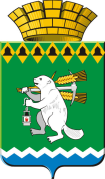  ОБЩЕСТВЕННАЯ  ПАЛАТА Артемовского городского округа 623780, Свердловская область, город Артемовский, площадь Советов,3Информация 
по выполнению мероприятий Программы совместных действий Общественной палаты Артемовского городского округа и Администрации Артемовского городского округа  за первое полугодие 2019г «ОБЩЕСТВО ПРОТИВ КОРРУПЦИИ»Председатель Общественной палаты Артемовского городского округа принимает участие в заседаниях Комиссии по координации работы по противодействию коррупции в Артемовском городском округе ежеквартально (19.02.2019, 21.05.2019)Представители Общественной палаты Артемовского городского округа, Местного отделения Свердловской областной общественной организации ветеранов войны, труда, боевых действий, государственной службы, пенсионеров Артемовского городского округа, Артемовской городской организации работников Профсоюза народного образования и науки Российской Федерации входят в состав 32 совещательных органов Артемовского городского округа.Распространение положительного опыта конструктивных отношений институтов гражданского общества с органами публичной власти, в том числе, положительного опыта работы общественных советов осуществляется в рамках участия Общественной палаты Артемовского городского округа в семинарах, «круглых столах» и иных мероприятиях, направленных на повышение уровня правовой грамотности.В первом полугодии 2019 года членом Общественной палаты Артемовского городского округа  П.И.Анчуговым проведена экспертиза сайта Артемовского городского округа  на предмет противодействия коррупции, в том числе раздела «Независимая антикоррупционная экспертиза муниципальных нормативных правовых актов». Нарушений не выявлено.Представители Общественной палаты Артемовского городского округа в 2019 году приняли участие в публичных слушаниях по обсуждению отчета об исполнении бюджета Артемовского городского округа за 2018 годПредставители Общественной палаты Артемовского городского округа в 2018 году приняли участие в публичных слушаниях по обсуждению отчета об исполнении бюджета Артемовского городского округа за 2018 год.Также представители Общественной палаты присутствуют на заседаниях Думы Артемовского городского округа, на заседаниях комиссий Думы Артемовского городского округа, когда рассматриваются вопросы, затрагивающие права и интересы граждан АГО19.02.2019 на заседании Комиссии  по координации работы по противодействию коррупции в Артемовском городском округе председатель Общественной палаты Артемовского городского округа выступила с докладом по вопросу: «О деятельности институтов гражданского общества по реализации антикоррупционной политики».На заседании Общественной палаты в феврале 2019 года первый заместитель главы Администрации Артемовского городского округа выступила с докладом: «Об осуществлении мер по противодействию коррупции на территории Артемовского городского округа, в том числе о выполнении Плана мероприятий по противодействию коррупции в Артемовском городском округе на 2018-2020 годы и плана мероприятий Программы  противодействия коррупции в Артемовском городском округе на 2017-2022 годы за 2018 год»Консультационная помощь в связи с ситуациями коррупционного характера по вопросам осуществления государственного управления оказывается по мере необходимости.Представители Общественной палаты Артемовского городского округа приняли участие:- 12.02.2019 видеоконференция, с региональными операторами по обращению с ТКО - 21.03.2019 г. Алапаевск семинар-совещание Департамента внутренней политики Свердловской области «Правила обращения с ТКО» - 12.04.2019 конференция ОП Свердловской области «Гражданское общество и общественные интересы».- 13.05.2019 в городе Алапаевск состоялось заседание Общественного совета при Администрации Восточного управленческого округа, посвященное реализации национального проекта в сфере здравоохранения, обсуждались вопросы общественного контроля за реализацией Указа Президента Российской Федерации № 204 от 07.05.2018 г. «О национальных целях и стратегических задачах развития Российской Федерации на период до 2024 года»На сайте Артемовского городского округа в подразделе «Общественная палата» раздела «Противодействие коррупции» размещен отчет Общественной палаты о выполнении Плана мероприятий по противодействию коррупции за первое полугодие 2019года.Председатель   Общественной палаты                                          Р.А.Калугина05.08.2019